El Dorado High School Baseball BoostersPresents Casino Night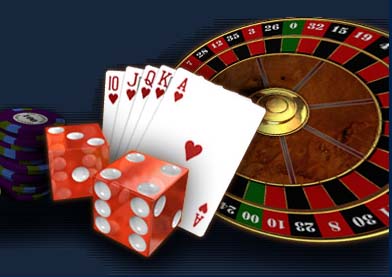 A Night at The Diamond ClubSaturday, February 09, 2019                         Check in begins at 5:30pm                  Dinner will be served at 6:00 pmPlacentia Round Table Women’s Club901 Bradford Ave. Placentia, CA 92870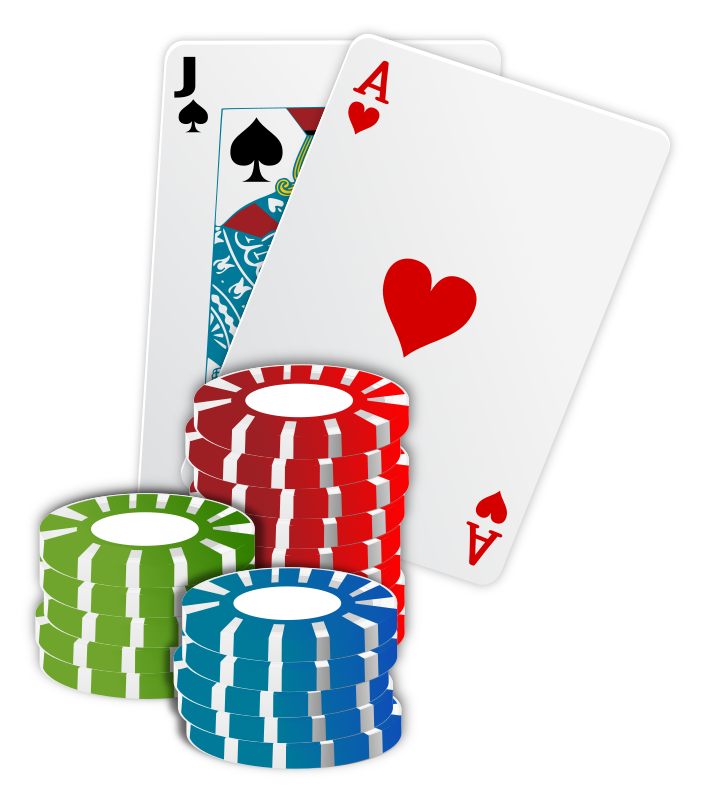 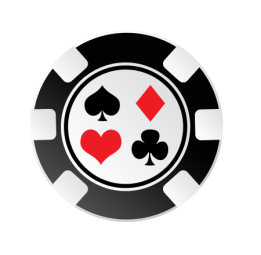                             $ 80 Buy-In Includes:  $500 in Poker Chips,                                         1 Raffle Ticket, Dinner and Drinks                                                                                           Silent Auction & RaffleAll proceeds to benefit El Dorado HS Baseball ProgramFor more information contact Cynthia Haskell /RSVP by February 1stcynhaskell@gmail.comA Night at The Diamond ClubRSVP and money due by February 14thName of attendees______________________________________________________________________Number of tickets ____________Amount due_$______________________Poker tournament player#_____________ Casino  games  player#__________________Email Address___________________________________________________________________________Payable to: EDHS Baseball Booster ClubSend to:C/O Cynthia Haskell         5312 Marynell Dr.          Yorba Linda, CA 92886 A Night at The Diamond ClubName of attendees______________________________________________________________________Number of tickets ____________Amount due_$______________________Poker tournament player#_____________ Casino  games  player#__________________Email Address___________________________________________________________________________Payable to: EDHS Baseball Booster ClubSend to:C/O Cynthia Haskell         5312 Marynell Dr.          Yorba Linda, CA 92886 